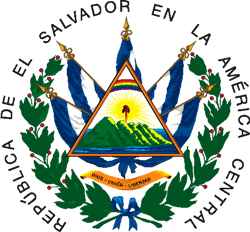 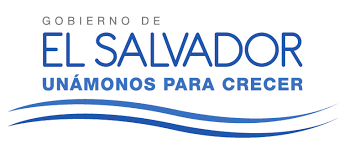                                                                                                                                           OIR/UAIP/16/5/2017                                                                                                                                                                                                             Resolución de Entrega  de Información San Salvador a las quince horas con veinte minutos  del  día 16 de mayo  de los corrientes, Consejo Superior de Salud Pública, Luego de haber recibido la solicitud de información N° 93/2017 presentada en la Oficina de Información y Respuesta y se solicita la siguiente información “1.   Si  el  Sr.  Angel   Esteban    Mendez    Guillen,   se   encuentra    inscrito    dentro    del Registro   Nacional  de profesionales    autorizados    para  ejercer   la Medicina.2.   Si el  Instituto    del  Cancer   de  El Salvador   ha  sido  autorizado    para   contratarle para   dar   atención    medica   a  pacientes,    independientemente     si  el  Sr.  Mendez Guillen  tenga  o no la autorización    de ejercer   la Medicina  en El Salvador.3.   Si el CSSP o la Junta  de Vigilancia  de la Profesión   Medica  ha recibido   denuncias respecto  a  ejercicio    ilegal   de  la  profesión    medica    por   parte    del   citado   Sr. Mendez  y  cual   sea   el  resultado   de   dicha   investigación     y  las   resoluciones respectivas y las prevenciones    resultantes.4.   Si el CSSP o la JVPM han  dado  aviso  de  delito   a la  FGR, de  haber   encontrado indicios  de Ejercicio  no autorizado    de una  profesión   regulada”. Y luego de verificar que la información se encuentra entre las acepciones de los Art. 19 literal”g” y en Art. 24 de la LAIP.  Y del Fundamento   y respuesta a solicitud: 1-    Que con base a las atribuciones concedidas en los literales d), i), y j)   del Art.  50 de la Ley de Acceso a la Información  Pública, le corresponde  al suscrito  realizar  los trámites necesarios  para la localización y entrega  de la información  solicitada por los particulares,  y resolver sobre las solicitudes  de información  que se sometan  a su conocimiento. 2-    El   acceso  a  la   información   pública  en  poder   de  las  instituciones   es  un  derecho reconocido  en nuestra  Legislación, lo que supone  el directo   cumplimiento  al principio  de máxima  publicidad  establecido  en el Art. 4 LAIP por  el cual dicha información  es de carácter  público y su difusión irrestricta, salvo las excepciones  expresamente   establecidas en la ley.  3- La   suscrita    advierte     que   la solicitud    presentada    Y con base al Art. 66 de la Ley de Acceso a la Información Pública, se aclaran los siguientes puntos: 1.Que la persona  solicitante aclaró que el correo, de contacto donde desea recibir respuesta, no lleva punto al final después de .COM. 2. Que se admite la solicitud tal cual está por pedido expreso del solicitante, explicado en el mail recibido el jueves, 11 de mayo de 2017 02:10 p.m. 3. Que estando dentro de los tres días hábiles de presentada la solicitud, se ha interrumpido el plazo para corregir la solicitud, por lo que el plazo para dar respuesta a la presente, serán diez días hábiles a partir del jueves 11 de mayo a las 2:10 pm.(Art. 66 LAIP).Siendo  procedente entregar  lo solicitado,  por  ello se requirió  a la Junta de Vigilancia de la Profesión Médica, respondes las interrogantes 1,3,4 y a la Unidad de Registro de Establecimientos de Salud (URES) que responda la pregunta 2, según consta en el texto superior y que por sus funciones apegadas a ley, respondan los requerimientos según su competencia, quienes enviaron respectivamente la respuesta a lo requerido, remitiendo: por parte de URES  1. Oficio, de fecha 16 de mayo de 2017 y Por parte de la Junta de Vigilancia de la Profesión Médica (JVPM) un oficio REF./SEC.JVPM.47/2017 del día 16 de mayo de 2017. Por tanto RESUELVE: brindar la información pública: Se entrega la respuesta de forma electrónica al mail: elizabeth@bendiziones.com, como fue solicitado. Conteniendo 1. Oficio URES, 1. Oficio frente y vuelto por parte de JVPM y la presente resolución.Aura Ivette MoralesOficial de InformaciónConsejo Superior de Salud Pública